Załącznik nr 4 „Zajęcia na fali”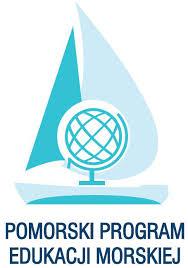 Konkurs dla nauczycieli na scenariusz zajęć edukacyjnych 
o tematyce morskiej Edycja IV – rok szkolny 2023/2024SCENARIUSZ  ZAJĘĆ O TEMATYCE MORSKIEJ(wzór do uzupełnienie)* Imię i nazwisko autora…………………………………………………………………………………………………………………………………….Nazwa i adres szkoły/placówki, w której przeprowadzono zajęcia otwarte…………………………………………………………………………………………………………………………………….Termin przeprowadzenia zajęć otwartych…………………………………………………………………………………………………………………………………….Liczba nauczycieli obserwujących zajęcia …………………………………………………………………………………………………………………………………….Poświadczenie dyrektora szkoły/placówki o przeprowadzeniu zajęć otwartych…………………………………………………………………………………………………………………………………….Etap edukacyjny…………………………………………………………………………………………………………………………………….Przedmiot/rodzaj zajęć…………………………………………………………………………………………………………………………………….Temat zajęć…………………………………………………………………………………………………………………………………….Adresat zajęć…………………………………………………………………………………………………………………………………….Cel ogólny (główny)…………………………………………………………………………………………………………………………………….Cele operacyjne (szczegółowe)…………………………………………………………………………………………………………………………………….Metody i techniki pracy dydaktycznejFormy pracy…………………………………………………………………………………………………………………………………….Środki dydaktyczne…………………………………………………………………………………………………………………………………….Opis przebiegu zajęć…………………………………………………………………………………………………………………………………….Refleksja autora scenariusza po przeprowadzeniu zajęć (uwzględniająca informację zwrotną od uczniów biorących udział w zajęciach oraz nauczycieli obserwujących) …………………………………………………………………………………………………………………………………….……………………………………………..	…………………………………………czytelny podpis nauczyciela                                                                                        podpis i pieczęć 
      autora scenariusz                                                                                                  dyrektora szkoły              
                                                                                                                         potwierdzające przeprowadzenie                                                                                                                                      zajęć otwartych*Pola w poszczególnych punktach można dowolnie powiększać zależnie od potrzeb autora scenariusza.**Wzory uzupełnienia poszczególnych punktów scenariusza na stronie:https://www.odn.slupsk.pl/pomorski-program-edukacji-morskiej-2/kompetencje-kluczowe-w-edukacji-morskiej/scenariusze-zajec-2/Otwórz link lub sczytaj kod QR: 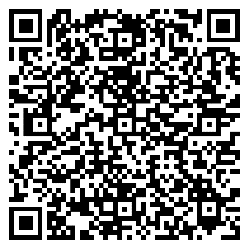 